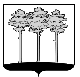 ГОРОДСКАЯ  ДУМА  ГОРОДА  ДИМИТРОВГРАДАУльяновской областиР Е Ш Е Н И Ег.Димитровград  28  марта  2018  года  	                                                                   № 79/961  .  Об итогах деятельности Городской Думы города Димитровграда Ульяновской области второго созыва за 2017 годНа основании части 4 статьи 32 Устава муниципального образования «Город Димитровград» Ульяновской области, части 7 статьи 5 Регламента Городской Думы города Димитровграда Ульяновской области, рассмотрев обращение Главы города Димитровграда Ульяновской области А.М.Кошаева от 26.02.2018 №109, Городская Дума города Димитровграда Ульяновской области второго созыва решила:1. Итоги деятельности Городской Думы города Димитровграда Ульяновской области второго созыва за 2017 год утвердить, согласно приложению к настоящему решению.2. Установить, что настоящее решение и итоги деятельности Городской Думы города Димитровграда Ульяновской области второго созыва за 2017 год подлежат официальному опубликованию и размещению в информационно – телекоммуникационной сети «Интернет», на официальном сайте Городской Думы города Димитровграда Ульяновской области (www.dumadgrad.ru) не позднее, чем через 7 дней со дня принятия настоящего решения.Глава города ДимитровградаУльяновской области                                                                      А.М.Кошаев